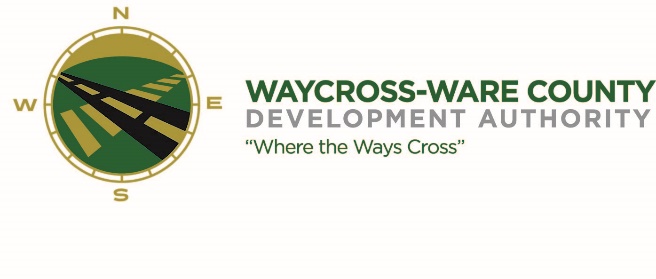 MEETING AGENDAWWDA Board of Directors April 20, 202310:00 A.M.City Hall, Commissioners Chambers Waycross, Ga 31503Board Members Present:							Staff Present:Candice Moody-Rice								Jason RubenbauerDan Good									Hillary StringfellowRusty Hall									Michael-Angelo James							Board Members Absent:David Rafus									James WillisDaniel Morris (arrived at 11:25 AM)						Call to Order The regular meeting of the Waycross and Ware County Development Authority was called to order by Vice Chairman Candice Moody-Rice at 10:07 AM.Invocation/Pledge of AllegianceMayor Michael-Angelo James provided the invocation and led the Pledge of Allegiance.Approval of Agenda Dan Good made a motion to approve the agenda as presented. Michael-Angelo James seconded the motion. All members present voted aye. Motion was unanimously approved by a vote of 5-0.Approval of MinutesMichael-Angelo James made a motion to approve the minutes of the March 16, 2023, meeting as presented. Dan Good seconded the motion. All members present voted aye. Motion was unanimously approved by a vote of 5-0.Approval of FinancialsMarch FinancialsMichael-Angelo James made a motion to approve the March Financials as presented. Dan Good seconded the motion. All members present voted aye. Motion was unanimously approved by a vote of 5-0.Community ReportsWaycross-Ware County Chamber of CommerceDowntown Waycross Development AuthorityWaycross Convention & Visitors BureauCoastal Pines Technical CollegeSouth Ga. State CollegeWare County Board of EducationOld BusinessBudget Discussion and request for actionDiscuss and request for action on the Use Agreement for Enviva access to Brown Drive.New BusinessWebsite discussion and request for actionBoard member nomination for the City of Waycross to replace Asod Brown discussion and request for actionMay meeting discussion and request for actionProposal to complete a drainage investigation and discussion and request for actionAttorney’s ItemsHillary Stringfellow – Gilbert, Harrell, Sumerford & Martin, P.C.President’s Report – Jason RubenbauerChairman’s Report – Daniel MorrisExecutive SessionFor discussion of land/lease and acquisition matters pursuant to 50-14-3(b)(1)(B)50-14-3(b)(1)(B) and for discussion of personnel matters pursuant to 50-14-3(b)(2)Adjournment